HSB Bostadsrättsförening				2023-01-23Varvet-HägernHemsida: www.hsb.se/norr/brf/hagernInbjudan till Bomöte BRF Varvet HägernResidensgatan 4 A – D och 6 A – D samt Västra Varvsgatan 20 A och B (Gröna huset)När: onsdagen den 1 februari kl 18 - 19:30Var: Bryggeriets möteslokal, bv.Västra Varvsgatan 22 A – D och 24 A – D
När: torsdagen den 2 februari kl 18 - 19:30Var: Bryggeriets möteslokal, bv.OBS! Hyresgäster i våra hyreslägenheter är också välkomna.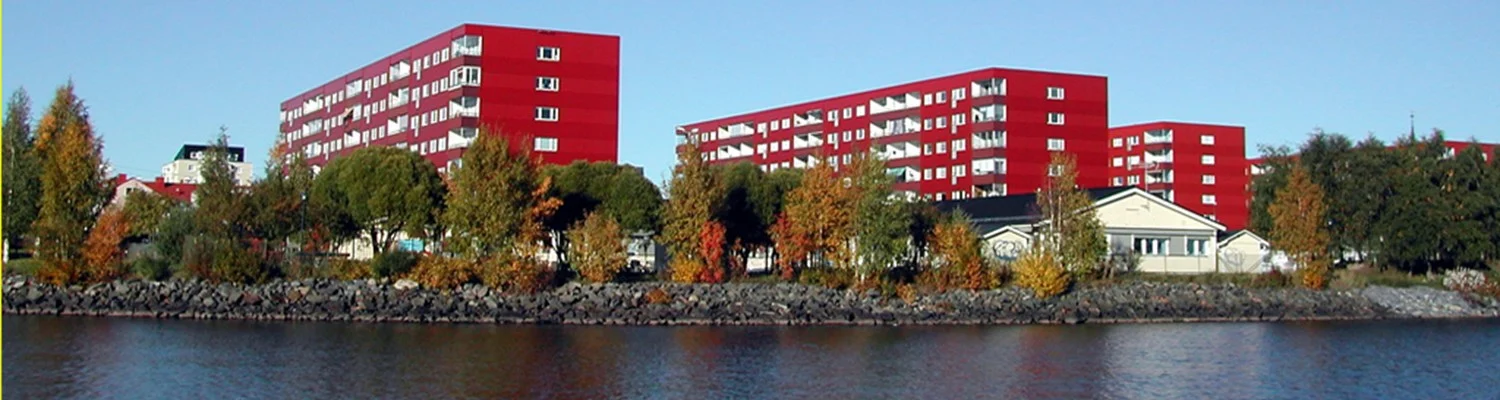 Preliminär agenda:Presentation ”Nya” styrelsenValberedningenAllmän informationFastighetsförvaltning - EnergikartläggningBrandskyddUnderhållsplan
 - Avlopp
 - Vattenskador
 - Gröna huset, fasad, solceller, belysningEkonomiTid för FrågorFika under en kort pausVälkomna
Styrelsen Brf Varvet-Hägern